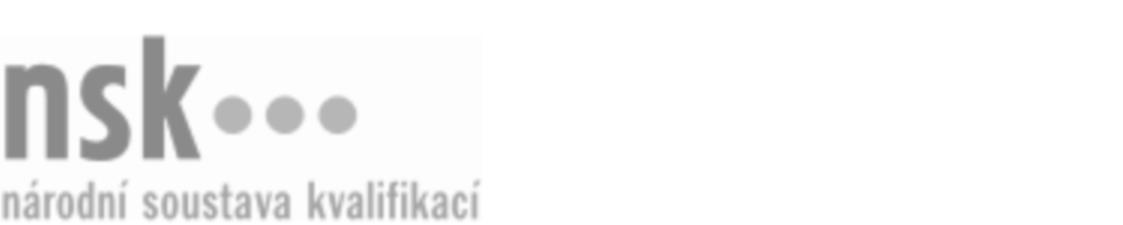 Kvalifikační standardKvalifikační standardKvalifikační standardKvalifikační standardKvalifikační standardKvalifikační standardKvalifikační standardKvalifikační standardTechnik dispečer / technička dispečerka odpadních vod (kód: 36-167-M) Technik dispečer / technička dispečerka odpadních vod (kód: 36-167-M) Technik dispečer / technička dispečerka odpadních vod (kód: 36-167-M) Technik dispečer / technička dispečerka odpadních vod (kód: 36-167-M) Technik dispečer / technička dispečerka odpadních vod (kód: 36-167-M) Technik dispečer / technička dispečerka odpadních vod (kód: 36-167-M) Technik dispečer / technička dispečerka odpadních vod (kód: 36-167-M) Autorizující orgán:Ministerstvo zemědělstvíMinisterstvo zemědělstvíMinisterstvo zemědělstvíMinisterstvo zemědělstvíMinisterstvo zemědělstvíMinisterstvo zemědělstvíMinisterstvo zemědělstvíMinisterstvo zemědělstvíMinisterstvo zemědělstvíMinisterstvo zemědělstvíMinisterstvo zemědělstvíMinisterstvo zemědělstvíSkupina oborů:Stavebnictví, geodézie a kartografie (kód: 36)Stavebnictví, geodézie a kartografie (kód: 36)Stavebnictví, geodézie a kartografie (kód: 36)Stavebnictví, geodézie a kartografie (kód: 36)Stavebnictví, geodézie a kartografie (kód: 36)Stavebnictví, geodézie a kartografie (kód: 36)Týká se povolání:Vodárenský technik dispečerVodárenský technik dispečerVodárenský technik dispečerVodárenský technik dispečerVodárenský technik dispečerVodárenský technik dispečerVodárenský technik dispečerVodárenský technik dispečerVodárenský technik dispečerVodárenský technik dispečerVodárenský technik dispečerVodárenský technik dispečerKvalifikační úroveň NSK - EQF:444444Odborná způsobilostOdborná způsobilostOdborná způsobilostOdborná způsobilostOdborná způsobilostOdborná způsobilostOdborná způsobilostNázevNázevNázevNázevNázevÚroveňÚroveňOrientace ve vodohospodářské legislativě a předpisech souvisejících s provozováním kanalizaceOrientace ve vodohospodářské legislativě a předpisech souvisejících s provozováním kanalizaceOrientace ve vodohospodářské legislativě a předpisech souvisejících s provozováním kanalizaceOrientace ve vodohospodářské legislativě a předpisech souvisejících s provozováním kanalizaceOrientace ve vodohospodářské legislativě a předpisech souvisejících s provozováním kanalizace44Orientace v pojmech a činnostech spojených s provozováním kanalizační sítěOrientace v pojmech a činnostech spojených s provozováním kanalizační sítěOrientace v pojmech a činnostech spojených s provozováním kanalizační sítěOrientace v pojmech a činnostech spojených s provozováním kanalizační sítěOrientace v pojmech a činnostech spojených s provozováním kanalizační sítě44Kontrola a vyhodnocování provozních stavů včetně funkčnosti ochrany kanalizační sítěKontrola a vyhodnocování provozních stavů včetně funkčnosti ochrany kanalizační sítěKontrola a vyhodnocování provozních stavů včetně funkčnosti ochrany kanalizační sítěKontrola a vyhodnocování provozních stavů včetně funkčnosti ochrany kanalizační sítěKontrola a vyhodnocování provozních stavů včetně funkčnosti ochrany kanalizační sítě44Vedení technickoprovozní dokumentace kanalizační sítěVedení technickoprovozní dokumentace kanalizační sítěVedení technickoprovozní dokumentace kanalizační sítěVedení technickoprovozní dokumentace kanalizační sítěVedení technickoprovozní dokumentace kanalizační sítě44Podávání informací o vzniklých poruchách na kanalizační síti včetně komunikace se zákazníkyPodávání informací o vzniklých poruchách na kanalizační síti včetně komunikace se zákazníkyPodávání informací o vzniklých poruchách na kanalizační síti včetně komunikace se zákazníkyPodávání informací o vzniklých poruchách na kanalizační síti včetně komunikace se zákazníkyPodávání informací o vzniklých poruchách na kanalizační síti včetně komunikace se zákazníky44Technik dispečer / technička dispečerka odpadních vod,  28.03.2024 10:48:40Technik dispečer / technička dispečerka odpadních vod,  28.03.2024 10:48:40Technik dispečer / technička dispečerka odpadních vod,  28.03.2024 10:48:40Technik dispečer / technička dispečerka odpadních vod,  28.03.2024 10:48:40Strana 1 z 2Strana 1 z 2Kvalifikační standardKvalifikační standardKvalifikační standardKvalifikační standardKvalifikační standardKvalifikační standardKvalifikační standardKvalifikační standardPlatnost standarduPlatnost standarduPlatnost standarduPlatnost standarduPlatnost standarduPlatnost standarduPlatnost standarduStandard je platný od: 21.10.2022Standard je platný od: 21.10.2022Standard je platný od: 21.10.2022Standard je platný od: 21.10.2022Standard je platný od: 21.10.2022Standard je platný od: 21.10.2022Standard je platný od: 21.10.2022Technik dispečer / technička dispečerka odpadních vod,  28.03.2024 10:48:40Technik dispečer / technička dispečerka odpadních vod,  28.03.2024 10:48:40Technik dispečer / technička dispečerka odpadních vod,  28.03.2024 10:48:40Technik dispečer / technička dispečerka odpadních vod,  28.03.2024 10:48:40Strana 2 z 2Strana 2 z 2